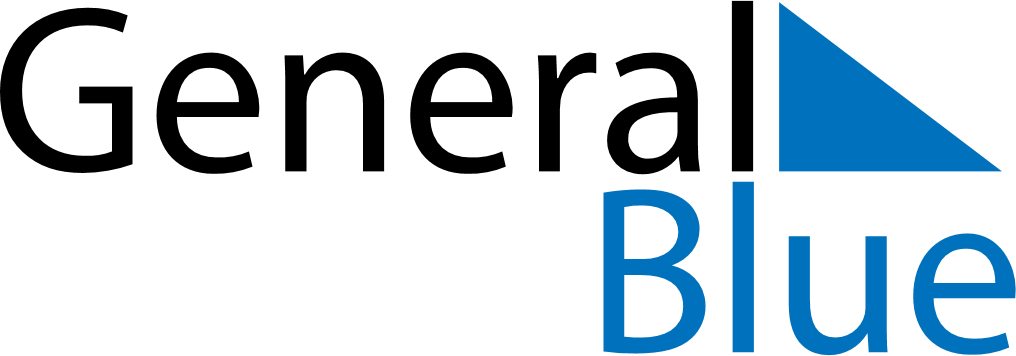 March 2018March 2018March 2018South AfricaSouth AfricaMondayTuesdayWednesdayThursdayFridaySaturdaySunday12345678910111213141516171819202122232425Human Rights Day262728293031Good Friday